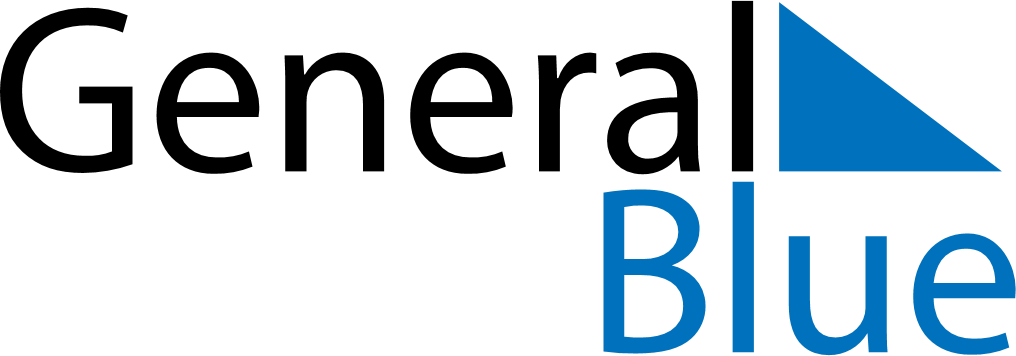 May 2024May 2024May 2024May 2024May 2024May 2024Nantes, FranceNantes, FranceNantes, FranceNantes, FranceNantes, FranceNantes, FranceSunday Monday Tuesday Wednesday Thursday Friday Saturday 1 2 3 4 Sunrise: 6:49 AM Sunset: 9:16 PM Daylight: 14 hours and 26 minutes. Sunrise: 6:48 AM Sunset: 9:18 PM Daylight: 14 hours and 29 minutes. Sunrise: 6:46 AM Sunset: 9:19 PM Daylight: 14 hours and 32 minutes. Sunrise: 6:45 AM Sunset: 9:20 PM Daylight: 14 hours and 35 minutes. 5 6 7 8 9 10 11 Sunrise: 6:43 AM Sunset: 9:22 PM Daylight: 14 hours and 38 minutes. Sunrise: 6:42 AM Sunset: 9:23 PM Daylight: 14 hours and 41 minutes. Sunrise: 6:40 AM Sunset: 9:24 PM Daylight: 14 hours and 44 minutes. Sunrise: 6:39 AM Sunset: 9:26 PM Daylight: 14 hours and 46 minutes. Sunrise: 6:37 AM Sunset: 9:27 PM Daylight: 14 hours and 49 minutes. Sunrise: 6:36 AM Sunset: 9:28 PM Daylight: 14 hours and 52 minutes. Sunrise: 6:35 AM Sunset: 9:30 PM Daylight: 14 hours and 55 minutes. 12 13 14 15 16 17 18 Sunrise: 6:33 AM Sunset: 9:31 PM Daylight: 14 hours and 57 minutes. Sunrise: 6:32 AM Sunset: 9:32 PM Daylight: 15 hours and 0 minutes. Sunrise: 6:31 AM Sunset: 9:33 PM Daylight: 15 hours and 2 minutes. Sunrise: 6:29 AM Sunset: 9:35 PM Daylight: 15 hours and 5 minutes. Sunrise: 6:28 AM Sunset: 9:36 PM Daylight: 15 hours and 7 minutes. Sunrise: 6:27 AM Sunset: 9:37 PM Daylight: 15 hours and 10 minutes. Sunrise: 6:26 AM Sunset: 9:38 PM Daylight: 15 hours and 12 minutes. 19 20 21 22 23 24 25 Sunrise: 6:25 AM Sunset: 9:40 PM Daylight: 15 hours and 14 minutes. Sunrise: 6:24 AM Sunset: 9:41 PM Daylight: 15 hours and 17 minutes. Sunrise: 6:23 AM Sunset: 9:42 PM Daylight: 15 hours and 19 minutes. Sunrise: 6:22 AM Sunset: 9:43 PM Daylight: 15 hours and 21 minutes. Sunrise: 6:21 AM Sunset: 9:44 PM Daylight: 15 hours and 23 minutes. Sunrise: 6:20 AM Sunset: 9:45 PM Daylight: 15 hours and 25 minutes. Sunrise: 6:19 AM Sunset: 9:47 PM Daylight: 15 hours and 27 minutes. 26 27 28 29 30 31 Sunrise: 6:18 AM Sunset: 9:48 PM Daylight: 15 hours and 29 minutes. Sunrise: 6:17 AM Sunset: 9:49 PM Daylight: 15 hours and 31 minutes. Sunrise: 6:16 AM Sunset: 9:50 PM Daylight: 15 hours and 33 minutes. Sunrise: 6:16 AM Sunset: 9:51 PM Daylight: 15 hours and 35 minutes. Sunrise: 6:15 AM Sunset: 9:52 PM Daylight: 15 hours and 36 minutes. Sunrise: 6:14 AM Sunset: 9:53 PM Daylight: 15 hours and 38 minutes. 